АДМИНИСТРАЦИЯ 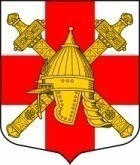 СИНЯВИНСКОГО ГОРОДСКОГО ПОСЕЛЕНИЯКИРОВСКОГО МУНИЦИПАЛЬНОГО РАЙОНА ЛЕНИНГРАДСКОЙ ОБЛАСТИП О С Т А Н О В Л Е Н И Е        от «31» августа 2023 года № 511О внесении изменения в постановление администрации Синявинского городского поселения Кировского муниципального района Ленинградской области от 28.05.2019 № 179 «Об утверждении стандарта антикоррупционного поведения муниципального       служащего, замещающего  должность муниципальной службы  в администрации Синявинского городского поселения Кировского муниципального района Ленинградской области»На основании Федерального закона от 10.07.2023 № 286-ФЗ «О внесении изменений в отдельные законодательные акты Российской Федерации», постановляю: 1. Внести в постановление администрации Синявинского городского поселения Кировского муниципального района Ленинградской области от 28.05.2019 № 179 «Об утверждении стандарта антикоррупционного поведения муниципального служащего, замещающего  должность муниципальной службы  в администрации Синявинского городского поселения Кировского муниципального района Ленинградской области» следующие изменение.1.1.  Пункт 6.2. части 6 изложить в новой следующей редакции:«6.2. Непредставление муниципальным служащим сведений о своих доходах, расходах, об имуществе и обязательствах имущественного характера, а также о доходах, расходах, об имуществе и обязательствах имущественного характера своих супруги (супруга) и несовершеннолетних детей в случае, если представление таких сведений обязательно, либо представление заведомо неполных сведений является правонарушением, влекущим увольнение муниципального служащего с муниципальной службы, за исключением случаев, установленных федеральными законами.Представление муниципальным служащим заведомо недостоверных сведений, указанных в части 5 статьи 15 Федерального закона № 25, является правонарушением, влекущим увольнение муниципального служащего с муниципальной службы».	2. Настоящее  постановление подлежит обнародованию на сайте Синявинского городского поселения в сети Интернет www.lo-sinyavino.ru и вступает в силу со дня его подписания. 3. Контроль за исполнением настоящего постановления оставляю за собой.Глава  администрации                                                                       Е.В. ХоменокРазослано: в дело, сектор по общим вопросам администрации Синявинского городского поселения Кировского муниципального района Ленинградской области, Кировская городская прокуратура Ленинградской области, сайт www.lo-sinyavino.ru.    